　　　　　Clinical trial registration declarationQuantitative assessment of hepatic fibrosis in chronic hepatitis B and C: T1 mapping on Gd-EOB-DTPA-enhanced liver magnetic resonance imagingThe study was not registered, but put on record in our hospital.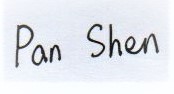 Pan Shen,  Department of Radiology,Shengjing Hospital of China Medical University of Liaoning Province,No.36 Sanhao Street, Heping District Shenyang, Liaoning 110004,Liaoning Province, China，Email: panshencmu@163.com